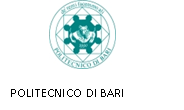 . TIROCINIO FORMATIVO ATTIVO A.A. 2014/2015 – Domanda di riconoscimento attività formativa svolta (CFU)Classe di concorso _________________________________________________________DICHIARAZIONE SOSTITUTIVA DI CERTIFICAZIONE E DICHIARAZIONE SOSTITUTIVA DI ATTO DI NOTORIETÀ  Rese ai sensi degli articoli 46 e 47 del D.P.R. 445 del 28 dicembre 2000 (allegare fotocopia  del documento di riconoscimento in  corso di validità)  Il/La sottoscritto/a informato/a che le dichiarazioni false, l'indicazione di dati non corrispondenti al vero e l'uso di atti falsi sono puniti con specifiche sanzioni penali e con la perdita dei benefici eventualmente conseguiti (articoli 75 e 76 del D.P.R. 445/2000), dichiara che i dati riguardanti la propria persona sono i seguenti:  CHIEDE: il riconoscimento di crediti formativi nel corso di Tirocinio Formativo Attivo, a.a. 2014/2015, e a tal fine  DICHIARA : 1) di aver conseguito l’abilitazione all’insegnamento: Scuola di Specializzazione per l’Insegnamento Secondario (SSIS), Università degli Studi di _________________________________________________, anno accademico ____________________, ciclo _________________, classe/i di concorso ____________________________________. Corsi abilitanti speciali (ex Lege 143/2004 – DM 21. D.M. 21 del 9/02/2005; D.M. 85 del 18/11/2005) Università degli Studi di _________________________________________________________________, anno accademico ____________________, classe/i di concorso ____________________________________. Tirocinio Formativo Attivo (TFA)/Percorsi Abilitanti Speciali (PAS), Università degli Studi di _________________________________________________, anno accademico ____________________, ciclo _________________, classe/i di concorso ____________________________________. abilitazione sul sostegno tramite le SISS (SOS)  Scuola di Specializzazione per l’Insegnamento Secondario (SSIS), Università degli Studi di _________________________________________________, anno accademico ____________________, ciclo _________________. 2) di aver sostenuto i seguenti esami :  A) Insegnamenti di area pedagogica e insegnamenti di Didattica e Pedagogia Speciale (vanno indicati gli esami sostenuti e regolarmente registrati): B)  Insegnamenti di didattiche disciplinari (vanno indicati gli esami sostenuti e regolarmente registrati) 3) di aver svolto i seguenti servizi:  Corsisti con almeno 360 giorni di servizio, maturati entro la data in cui è stata bandita la selezione per il corso di TFA, nella specifica classe di concorso o in altra classe che comprenda gli insegnamenti previsti nella classe di concorso nella quale sono iscritti, ai sensi del D. M. 249/2010 art. 15, co. 13. Allegato:__documento di riconoscimento tipo: ________________numero: _____ _________   rilasciato da:_______________ _______________  In corso di validità sino al: _______________________________________________________   	 	 	 	_______________________________  	        Luogo e data  	 	 	 	 	 	 	    Firma del dichiarante Dichiaro inoltre di essere informato, ai sensi e per gli effetti du cui all'art.13 del D.Lgs 30 giugno 2003 n.196, che i dati personali raccolti saranno trattati, anche con strumenti informatici, esclusivamente nell'ambito del procedimento per il quale la presente dichiarazione viene resa. ______________________________  	 	 	 	____________________________  	       Luogo e data  	 	 	 	 	 	 	  Firma del dichiaranteCognome Nome Matricola Codice fiscale Luogo e data di nascita Estremi documento di riconoscimento allegatoTelefono/Cellulare E-mail Denominazione esame Data esame Voto CFU S.S.D. Classe di concorso Denominazione esame Data esame Voto CFU S.S.D. Periodo  Periodo  Presso Classe dal al Presso Classe Per un totale di ____________________ giorni Per un totale di ____________________ giorni Per un totale di ____________________ giorni 